Normalny poród z symptomami COVID-19 – Skrypt scenariusza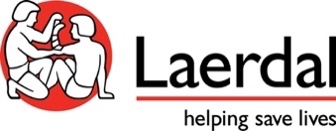 PoleTekstTytułNormalny poród z symptomami COVID-19PodtytułZapobieganie i kontrola zakażenia podczas poroduOrgan publikującyLaerdal MedicalOpisRodzaj symulacjiZ użyciem symulatoraCzas trwania25 minutCzas odprawy40-50 minutPoziomŚredniozaawanowanyTyp pacjentaKobieta w ciążyGrupy docelowePołożne i pielęgniarki asystujące przy porodziePodsumowanieScenariusz przedstawia przypadek 28-letniej kobiety, u której rozpoczęła się akcja porodowa. Kobieta przyjechała na porodówkę. Pacjentka ciągle kaszle, jest jej gorąco i wykazuje umiarkowane symptomy zarażenia COVID-19. Silne i regularne skurcze wskazują, że poród jest bliski.  Po przybyciu do szpitala kobieta została poddana segregacji i przeniesiona wraz ze swoim partnerem do odizolowanego pokoju. Symulacja rozpoczyna się, gdy kobieta znajduje się na sali porodowej i zaraz urodzi dziecko. Zaobserwowano u niej kaszel oraz oznaki gorączki, jednak nie przeprowadzono oceny fizycznej.Zespół - przed kontaktem z rodzącą - powinien zgodnie z procedurą założyć środki ochrony indywidualnej wymagane przy opiece nad pacjentem z COVID-19. Powinien potwierdzić objawy COVID-19 w tym uporczywy, suchy kaszel, ból gardła oraz gorączkę.
Zespół powinien asystować w normalnym porodzie zdrowego dziecka zachowując jednocześnie wysokie standardy higieny, komunikacji oraz przestrzegania praw rodzących. Zespół powinien zapewnić opiekę nad noworodkiem, trzymać matkę i dziecko razem, zamówić test na COVID-19 oraz edukować kobietę i jej partnera w zakresie środków ostrożności, które powinny być stosowane w przypadku podejrzewanego zakażenia COVID-19.Cele szkoleniaPo symulacji uczestnicy powinni umieć:Założyć środki ochrony indywidualnej zgodnie z procedurąRozpoznać symptomy COVID-19Pomóc kobiecie z podejrzeniem COVID-19 w normalnym porodzie zdrowego dziecka, zachowując wysokie standardy higieny oraz zapobiegania zakażeniuOdnosić się z szacunkiem do rodzącej i przestrzegać praw kobiet podczas poroduPobrać próbki do dalszej diagnostykiZastosować środki ochrony indywidualnej dopasowane do izolacji kontaktowejPowiadomić szpitalnego koordynatora zapobiegania i kontroli zakażeń o podejrzeniu COVID-19SprzętScenariusz zaprojektowano do wykorzystania z  symulatorem SimMom w trybie manualnym lub automatycznym, ale można go również przeprowadzić wykorzystując PROMPT FLEX, MamaNatalie lub MamaBirthie. W przypadku symulacji z trenażerem, plik scenariusza można uruchomić za pomocą SimPada lub tabletu LLEAP bez połączenia z trenażerem. Monitor Pacjenta - jeśli jest dostępny – po podłączeniu może służyć do ukazania parametrów życiowych podczas symulacji. W przeciwnym razie instruktor może podać te informacje podczas symulacji.Literatura dodatkowaClinical management of severe acute respiratory infection (SARI) when COVID-19 disease is suspected. WHO 13 March, 2020, dostępny na:  https://www.who.int/publications-detail/clinical-management-of-severe-acute-respiratory-infection-when-novel-coronavirus-%28ncov%29-infection-is-suspectedInfection prevention and control during health care when COVID-19 is suspected, Interim Guidance, WHO 19 March, 2020, dostępny na: https://www.who.int/publications-detail/infection-prevention-and-control-during-health-care-when-novel-coronavirus-(ncov)-infection-is-suspected-20200125 Q&A on COVID-19, pregnancy, childbirth and breastfeeding, WHO, 18 March 2020, dostępny na: https://www.who.int/news-room/q-a-detail/q-a-on-covid-19-pregnancy-childbirth-and-breastfeeding  Urgent Call for Governments to Provide Personal Protective Equipment to Midwives. ICM Official Statement, International Confederation of Midwives, April 2020, dostępny na: https://www.internationalmidwives.org/assets/files/news-files/2020/03/ppe-statement.pdfWomen’s Rights in Childbirth Must be Upheld During the Coronavirus Pandemic. ICM Official Statement, International Confederation of Midwives, April 2020, dostępny na: https://www.internationalmidwives.org/assets/files/news-files/2020/03/icm-statement_upholding-womens-rights-during-covid19-5e83ae2ebfe59.pdfObraz scenariuszaDodany do folderu zawierającego scenariuszFilm do scenariszaBrakDlaczego warto korzystać z tego scenariusza?Scenariusz ma za zadanie przygotować personel do odebrania normalnego porodu u rodzącej z objawami COVID-19, przy zachowaniu komunikacji opartej na szacunku oraz przestrzeganiu praw kobiet podczas porodu i połogu. Scenariusz ma za zadanie przeszkolenie personelu w zakresie stosowania standardowych środków ostrożności w zakresie zapobiegania i kontroli zakażeń (IPC) zgodnie z tymczasowymi wytycznymi WHO 2020 dotyczącymi IPC w przypadku wirusa 2019-nCoV.PrzygotowanieLokalizacjaSala porodowa w szpitalu lub kliniceUczestnicy1 lekarz, położna lub pielęgniarka1 asystentka pielęgniarska1 asystent odgrywający rolę partnera rodzącejW przypadku korzystania z SimMom dodatkowo:1 operator1 koordynatorW przypadku korzystania z PROMPT Flex, MamaNatalie lub MamaBirthie dodatkowo:1 asystentka kontrolująca poród i odgrywający rolę ciężarnej1 koordynatorSprzętWyposażenie medyczneChusteczki do dezynfekcjiKocyki dziecięcePodkłady na łóżkoRękaw do pomiaru ciśnienia (dla dorosłych)Fotel porodowy (stosowane w danej placówce)Zestaw przeciwwstrząsowyCewnik zewnątrzoponowyDetektor tętna płodu/ KardiotokografPromiennikPompa infuzyjnaZestaw na nakłucia żyły (gaza 4 x 4, opatrunek, przewód do infuzji, kolec, opaska)Worek samorozprężalnyIgły (18, 20, 22, 25 G)Urządzenia do dostarczania tlenu: kaniula nosowa, maska, bez CCRUjęcie tlenuLubrykant (do badania dopochwowego)Środki ochrony indywidualnej (ŚOI) takie jak fartuch z długim rękawem, gogle, przyłbica, rękawice; dla wszystkich uczestników łącznie z partnerem rodzącejPulsoksymetrStetoskopStrzykawki (1, 3, 5, 10 mL)TermometrLekarstwa i płynySzerokie spektrum antybiotykówMleczan Ringera lub sól fizjologiczna 1000 mL Środki wzmacniające skurcze macicy w celu przyspieszenia poroduPozostałeSztuczny płyn owodniowy (woda)Sztuczna krewSztuczna maź płodowa (e.g., serek śmietankowy)Przycisk przywołania pielęgniarkiKrzesła dla rodzącej, partnera, pielęgniarekZestaw słuchawkowy do LLEAPLubrykant dla płoduKoszulaIdentyfikator pacjenta/informacje o alergiachPoduszkaStołekTelefonPeruka (opcjonalnie)Przygotowanie 
i ustawieniePrzebierz symulator w koszulę porodowąPosadź symulator na łóżkuZałóż na twarz symulatora  maseczkę chirurgicznąInformacje dla assystentów odgrywających rolę rodzącej i jej partneraInstrukcje dla asystentki odgrywającej role rodzącej przy symulacjach korzystających z MamaNatalie lub MamaBirthieHistoria pacjentkiGrasz 28-letnią Rozalia Gabe, która przyjechała na oddział położniczy w związku z rozpoczęciem akcji porodowej. Po spotkaniu z pielęgniarką przyjmującą, czekasz w pokoju na przybycie zespołu oraz swojego partnera. Nosisz maskę chirurgiczną, którą otrzymałaś od pielęgniarki zaraz po przybyciu do placówki.To twoja pierwsza ciąża, jak dotąd przebiegała bez komplikacji. Stosowałaś się do miejscowych wytycznych odnośnie prowadzenia ciąży, aż do wybuchu epidemia. 3 tygodnie nie poszłaś na ostatnią wizytę, bojąc się przypadkowego zarażenia w szpitalu.2 dni temu zaczęłaś odczuwać zmęczenie, ból gardła i suchy kaszel. Pomimo unikania kontaktu z rodziną i przyjaciółmi, boisz się, że mogłaś się zarazić COVID-19. Ty i twój partner zgodziliście się, że może to być przeziębienie. Twój partner nie ma żadnych objawów. Dzisiaj jesteś w 39-tym tygodniu i 2-gim dniu ciąży. Przez cały dzień dziwnie się czułaś. Kiedy po odpoczynku wstałaś z kanapy, twoje spodnie zrobiły się mokre i masz pewność, że odeszły Ci wody. Woda wydawała się czysta i nie pachniała moczem (sprawdziłaś w toalecie). W tym samym czasie zaczęły pojawiać się silne i bolesne skurcze co 3 minuty. Ty i twój partner przyjechaliście natychmiast do szpitala, ponieważ skurcze były częste. Nie zadzwoniliście wcześniej do placówki, ponieważ obawialiście się, że zostaniecie poproszeni o pozostanie w domu lub skierowani do odległego szpitala, ponieważ masz objawy COVID-19.Przed symulacjąKiedy przyjechałaś, pielęgniarka przyjmująca zapytała cię o twój stan. Zauważyła twój suchy kaszel i zapytała, jak się czujesz. Przyznałaś, że od wczoraj boli Cię gardło. Pielęgniarka dała tobie i twojemu partnerowi maski na twarz i skierowała do pokoju. Możesz dać zespołowi tyle informacji na ile czujesz się bezpiecznie. Podczas symulacjiGdy symulacja się rozpocznie, będziesz mieć silne i bolesne skurcze co 2 minuty trwające około 1 minutę. Podczas skurczów będziesz zdezorientowana, pobudzona i zadyszana. Będziesz miał ochotę przeć, gdy tylko pierwsze badanie i ocena parametrów życiowych zostaną zakończone. W tej fazie powinnaś wyrazić potrzebę zmiany pozycji. Podczas symulacji powinnaś kaszleć co 1-2 minuty.Instrukcje dla PartneraW scenariuszu jesteś partnerem rodzącej kobiety. Proszę zapoznaj się z powyższą instrukcją dla rodzącej.Będziesz niespokojny, gdyż nie wiesz czy będziesz mógł pozostać przy porodzie. Po uspokojeniu będziesz wspierać swoją partnerkę, aż do porodu. Jeśli zespół nie zamówi testu na COVID-19 lub nie pobierze próbki krwi do testu diagnostycznego, możesz zapytać, czy nie powinni zrobić badania. Jeśli zespół nie poda informacji na temat osobistych środków ostrożności i higieny, możesz zadać pytania, czy Twoja partnerka przebywać z dzieckiem, karmić piersią lub przyjmować gości.Urządzenia szkolenioweSimMom tryb automatycznySimMom tryb manualnyMamaNatalieMamaBirthiePROMPT Flex Urządzenia symulacyjneLLEAPSimPadTryb symulacjiAutomatycznySprzęt dodatkowyMonitor PacjentaPulsoksymetrSymulacjaWprowadzenieCzas: 13:15 Raport pielęgniarki przyjmującej: Rozalia Gabe to 28-letnia kobieta, G1P1 w 39 tygodniu ciąży, która zaczęła rodzić. Pacjentka uważa, że godzinę temu, w domu, odeszły jej wody; po czym jej partner natychmiast przywiózł ją na oddział, nie dzwoniąc wcześniej. Przyjęłam pacjentkę, gdyż akcja porodowa się rozpoczęła. Kobieta ma silne skurcze co 2 minuty, trwające 50 sekund. Po skurczach kobieta uporczywie kaszle i wydaje się, że ma mniej tchu niż się spodziewa. Zapytana przyznała, że ​​nie czuła się dobrze przez ostatni dzień, męczył ją suchy kaszel i ból gardła. Może miała lekką gorączkę.  Bała się, że jej nie przyjmiemy, jeśli zadzwoni przed przyjazdem. Kazałam jej nałożyć maskę na twarz. Jej partner jest bezobjawowy. Oboje czekają w pokoju nr 5 na ocenę i badanie.Zdjęcie PacjentaBrakDane PacjentaImię i nazwisko: Rozalia GabePłeć: kobietaWiek: 28 latWaga: 71 kg Wzrost: 153 cmRasa: AfrykańskaReligia: ChrześcijaństwoGłówne wsparcie: partner Alergie: BrakSzczepionki: GrypaPoczątkowe parametry życioweSkopiuj z Amelia Sung i delikatnie zmodyfikujRytm serca:Tętno: 95 (bpm)Ciśnienie krwi: 131/28 (mmHg)Częstość oddechów: 26/minSpO2: 26 (%)PetCO2 (mmHg): NATemperatura: 38,4 CNawrót kapilarny (sek) NAHistoria medycznaBrakObjawySuchy kaszelBól gardłaGorączkaDiagnostykaBrakZlecone badaniaBrakZadania do wykonaniaZałóż środki ochrony indywidualnejWyposaż partnera w środki ochrony indywidualnejPotwierdź symptomy COVID-19Rozmawiaj z parą oraz koordynatorem placówki ds. zapobiegania i kontroli zakażeń o podejrzeniu COVID-19; i zaleć izolacjęZapewnij kobietę, że nadal może rodzić naturalniePoinformuj rodzącą o możliwości podania środka wzmacniającego skurcze i uzyskaj zgodę na jego podanieOceń stan pacjentkiUzupełnij dokumentacjęPotwierdź stan akcji porodowej i pełne rozwarcieRozmawiaj, wspieraj i współpracuj z kobietą i jej partneremPozwalaj kobiecie zmieniać i wybierać pozycje do poroduPodaj tlen, jeśli jest to wymaganeAsystuj w normalnym porodzie zdrowego dziecka, w wybranej przez rodzącą pozycjiZaraz po porodzie umieść dziecko na klatce piersiowej matki, by zapewnić kontakt skóra-skóraStymuluj i osusz dziecko leżące na piersi matkiPrzestrzegaj procedur opieki and noworodkiemSprawdź czy nie ma drugiego dzieckaPodaj środek wzmacniający skurcze Asystuj przy porodzie łożyskaZbadaj obkurczoną macicę i zobacz czy nie ma krwotokówPodaj antybiotykiZamów test na COVID-19Pobierz próbki krwi dla dalszej diagnozyWytłumacz parze, jak należy postępować w przypadku COVID-19OcenaInformacje dla operatoraSymulacja z symulatorem SimMom Scenariusz współgra z SimMom zarówno w trybie automatycznym, jak i ręcznym. Aby uruchomić symulację z poprawnymi ustawieniami, należy podczas rozpoczęcia scenariusza wybrać prawidłową ścieżkę symulatora (faza 1).Scenariusz zawiera punktację dla każdego niezbędnego zdarzenia. Dlatego ważne jest, aby dokładnie rejestrować wszystkie zdarzenia zaobserwowane podczas symulacji. Plik dziennika będzie zawierać wynik pełnej oceny oraz komentarze do wszystkich zdarzeń niezalogowanych podczas sesji.Symulacja z PROMT FLEX, MamaNatalie lub MamaBirthieScenariusz można wykorzystać jako listę kontrolną do symulacji z PROMPT FLEX, MamaNatalie i MamaBirthie. W tym celu zalecamy użycie SimPad. Pobierz scenariusz na SimPad i uruchom go bez łączenia się z symulatorem. Zaznacz każde zdarzenie, gdy są one wykonywane przez zespół i wykorzystaj plik dziennika po sesji jako wsparcie dla podsumowania.Scenariusz zawiera punktację dla każdego niezbędnego zdarzenia. Dlatego ważne jest, aby dokładnie rejestrować wszystkie zdarzenia zaobserwowane podczas symulacji. Plik dziennika będzie zawierać wynik pełnej oceny oraz komentarze do wszystkich zdarzeń niezalogowanych podczas sesji.Obraz postępu scenariuszaBrakNazwa obrazu BrakOpis obrazu BrakZałącznik BrakPodsumowaniePytania do autoocenyPytania do autooceny zorganizowano na podstawie metody gromadź-analizuj-podsumuj. Przedstawione pytania sugerują tematy, które mogą zainspirować rozmowę podsumowującą.GromadźJakie są twoje odczucia w związku z symulacją?Opisz wydarzenia z twojej perspektywy?Z jakimi głównymi problemami musiałaś sobie poradzić?AnalizujOpisz ogólne metody zapobiegania i kontroli zakażeń (IPC) podczas opieki nad rodzącą z objawami COVID-19?Jak zastosowałaś powyższe metody?Jakie szczegółowe metody zapobiegania i kontroli zakażeń zastosowałaś podczas opieki nad rodzącą?Jakie obawy dotyczące leczenia i opieki nad dzieckiem w przypadku diagnozy COVID-19 omówiłaś z rodzącą?Jak rozmawiałaś z partnerem rodzącej przed, podczas i po porodzie?Jak poinformowałaś placówkę o przyjęciu pacjenta z podejrzeniem COVID-19 i odizolowaniu pacjentki?Jakie próbki pobrałaś od partnera rodzącej?Jak przebiegała współpraca z rodzącą i z zespołem?Jakich porad udzieliłaś rodzącej? Dlaczego?PodsumujJakie są kluczowe punkty tej symulacji?Co chciałabyś zrobić inaczej następnym razem?Jakie są główne wnioski/informacje, z których następnym razem skorzystasz?ZałącznikBrakUwagi dotyczące przypadkuPoród jest normalną częścią życia i nie może być zatrzymany z powodu pandemii. Zastosowanie środków ochrony indywidualnej z odpowiednimi praktykami higienicznymi, są najlepszym sposobem dla położnych i pielęgniarek do ochrony siebie i innych przed zakażeniem podczas interakcji z matkami i rodzinami. Wszystkim pracownikom ochrony zdrowia należy zapewnić bezpieczne warunki pracy i szacunek dla ich pracy, zapewniając jednocześnie – pomimo osobistego ryzyka ponoszonego przez pracowników - niezbędną opiekę matkom i dzieciom. Brak dostępu do odpowiednich środków ochrony indywidualnej, w tym fartuchów, masek i przyłbic, zagraża nie tylko pracownikom służby zdrowia, ale także matkom i dzieciom, którymi się opiekują.Ważne jest, aby prawa kobiet, dzieci i pracowników ochrony zdrowia nie były naruszane przez tymczasowe protokoły postępowania w przypadku ciąży, porodu i opieki poporodowej wprowadzone w odpowiedzi na pandemię COVID-19. Aby uniknąć szkodliwego traktowania kobiet i ich dzieci, wszystkie protokoły powinny opierać się na aktualnych wiarygodnych danych.Choć sama opieka nad rodzącą i dzieckiem może się zmienić w związku z COVID-19, istotne jest, aby nowe protokoły dotyczące ciąży i porodu podczas pandemii COVID-19 były oparte na dowodach i szanowały prawa kobiet i noworodków:Każda kobieta i jej noworodek mają prawo być traktowane ze współczuciem, godnością i szacunkiem. Każda kobieta ma prawo do informacji, wyrażenia zgody, odmowy zgody oraz do uszanowania i podtrzymania jej wyborów i decyzji. Obejmuje to prawo do wybrania osoby towarzyszącej jej w trakcie porodu.Partner nie wykazujący objawów zakażenia, powinien mieć możliwość pozostania z kobietą w trakcie porodu. Ciągłe wsparcie partnera zwiększa szanse porodu naturalnego, skraca czas porodu i zmniejsza ryzyko wystąpienia sytuacji, w których wymagane jest cesarskie cięcie lub inne interwencje medyczne.Rutynowe interwencje medyczne, takie jak wywołanie porodu, cesarskie cięcie i użycie kleszczy; wykonane bez wskazania położniczego, zwiększą prawdopodobieństwo powikłań u matki i noworodka, zwiększają długość pobytu w szpitalu i obciążenia personelu. To natomiast przekłada się na narażenie na COVID-19 i zmniejszenie pozytywnych doświadczeń porodowe dla matek i ich rodzin.Obecnie nie ma dowodów sugerujących, że kobiety nie mogą rodzić naturalnie lub bezpieczniejsze byłoby cesarskie cięcie w przypadku podejrzenia lub potwierdzenia COVID-19. Wybór sposobu porodu powinien być zaakceptowany i ściśle przestrzegany, z uwzględnieniem potrzeb klinicznych danego przypadku.Nie ma dowodów na to, że Covid-19 może być przenoszony na niemowlę w mleku matki.Kobiet karmiących piersią nie należy oddzielać od ich noworodków, ponieważ nie ma dowodów na to, że wirusy przenoszone drogą oddechową mogą być przenoszone przez mleko matki. Matka może kontynuować karmienie piersią, o ile zastosowane zostaną poniższe środki ostrożności.Należy zastosować model opieki położniczej zmniejszający liczbę opiekunów w kontakcie z kobietą i jej partnerem porodowym. Zmniejszy to szanse na rozprzestrzenienie się Covid-19 w szpitalach. Jednocześnie należy wspierać i zapewniać ciągłość opieki położnej.Położne i pielęgniarki mają prawo do pełnego dostępu do wszystkich środków ochrony indywidualnej (ŚOI), urządzeń sanitarnych oraz bezpiecznego i pełnego szacunku środowiska pracy.Celem tej symulacji jest utrzymanie normalnych warunków podczas opieki nad kobietą zarażoną COVID-19. Współczująca i pełna szacunku opieka jest kluczem do wsparcia kobiety podczas porodu, nawet w trudnych warunkach, jak podczas noszenia środków ochrony indywidualnej. Efektywna praca zespołowa wokół kobiety i jej partnera jest kluczowa, również w celu ograniczenia liczby personelu do minimum. Będzie to wymagało wcześniejszego zaplanowania opieki w pokoju porodowym. Ćwiczenie pracy zespołowej, przepływ opieki nad kobietą, noworodkiem i komunikacja z partnerem są niezbędne, aby utrzymać bezpieczne środowisko zarówno dla kobiety, jak i personelu.Ref: Women’s Rights in Childbirth Must be Upheld During the Coronavirus Pandemic. ICM Official Statement, International Confederation of Midwives, April 2020, dostępne na:https://www.internationalmidwives.org/assets/files/news-files/2020/03/ppe-statement.pdfhttps://www.internationalmidwives.org/assets/files/news-files/2020/03/icm-statement_upholding-womens-rights-during-covid19-5e83ae2ebfe59.pdfObraz do samoocenybrakOpis do samoocenybrakZałącznik do samoocenybrakZałącznikiDane publikacjiWersja1.0Data publikacjiAdnotacjeOpracowano z Opracowano z Nota prawnaPodziękowaniaScenariusz dla:DyscyplinyPoziom edukacjiSpecjalizacje medyczneSpecjalizacje pielęgniarskieZakres nauczaniaUkłady  Endokrynny  Immunologiczny/limfatyczny  Krążeniowy  Krwiotwórczy  Mięśniowy  Moczowy  Nerwowy  Oddechowy  Płciowy  Powłoka wspólna  Szkieletowy  TrawiennyRodzaj oceny  Podsumowująca  FormującaBezpłatny dostępTak